О Совете по противодействию коррупции в Мариинско - Посадского муниципальном округе Чувашской РеспубликиВ соответствии с Федеральным законом от 6 октября 2003 года № 131-ФЗ "Об общих принципах организации местного самоуправления в Российской Федерации", Федеральным законом от 25 декабря 2008 года № 273-ФЗ "О противодействии коррупции"Собрание депутатов Мариинско - Посадского муниципального округа Чувашской Республики решило:1. Утвердить Положение о Совете по противодействию коррупции в Мариинско - Посадском муниципальном округе Чувашской Республики согласно приложению № 1 к настоящему решению.2. Утвердить состав Совета по противодействию коррупции в Мариинско - Посадском муниципальном округе Чувашской Республики согласно приложению № 2 к настоящему решению.3. Признать утратившими силу:решение Мариинско – Посадского районного Собрания депутатов от 26.12.2016 № С-14/7 «О Совете по противодействию коррупции при главе Мариинско - Посадского района»;решение Мариинско – Посадского районного Собрания депутатов от 01.06.2017 № С-6/1 «О внесении изменений в решение Мариинско – Посадского районного Собрания депутатов Чувашской Республики от 26.12.2016 № С-14/7 «О Совете по противодействию коррупции при главе Мариинско - Посадского района»решение Мариинско – Посадского районного Собрания депутатов от 31.07.2017 № С-8/3 «О внесении изменений в решение Мариинско – Посадского районного Собрания депутатов Чувашской Республики от 26.12.2016 № С-14/7 «О Совете по противодействию коррупции при главе Мариинско - Посадского района»решение Мариинско – Посадского районного Собрания депутатов от 19.08.2020 № С-6/5 «О внесении изменений в решение Мариинско – Посадского районного Собрания депутатов Чувашской Республики от 26.12.2016 № С-14/7 «О Совете по противодействию коррупции при главе Мариинско - Посадского района»решение Мариинско – Посадского районного Собрания депутатов от 29.10.2020 № С-3/5 «О внесении изменений в решение Мариинско – Посадского районного Собрания депутатов Чувашской Республики от 26.12.2016 № С-14/7 «О Совете по противодействию коррупции при главе Мариинско - Посадского района»решение Мариинско – Посадского районного Собрания депутатов от 23.12.2020 № С-5/6 «О внесении изменений в решение Мариинско – Посадского районного Собрания депутатов Чувашской Республики от 26.12.2016 № С-14/7 «О Совете по противодействию коррупции при главе Мариинско - Посадского района»решение Мариинско – Посадского районного Собрания депутатов от 31.03.2021 № С-3/4 «О внесении изменений в решение Мариинско – Посадского районного Собрания депутатов Чувашской Республики от 26.12.2016 № С-14/7 «О Совете по противодействию коррупции при главе Мариинско - Посадского района»решение Мариинско – Посадского районного Собрания депутатов от 26.01.2022 № С-1/3 «О внесении изменений в решение Мариинско – Посадского районного Собрания депутатов Чувашской Республики от 26.12.2016 № С-14/7 «О Совете по противодействию коррупции при главе Мариинско - Посадского района»решение Мариинско – Посадского районного Собрания депутатов от 15.07.2022 № С-6/5 «О внесении изменений в решение Мариинско – Посадского районного Собрания депутатов Чувашской Республики от 26.12.2016 № С-14/7 «О Совете по противодействию коррупции при главе Мариинско - Посадского района»4. Настоящее решение вступает в силу после его официального опубликования в издании «Посадский Вестник» и подлежит размещению на официальном сайте Мариинско – Посадского муниципального округа в сети «Интернет».Председатель Собрания депутатовМариинско-Посадского муниципального округа                                                           М.В. Яковлева    Глава Мариинско-Посадского муниципального округа                                                                                                      В.В. Петров                                           Приложение № 1к решению Собрания депутатовМариинско - Посадском муниципального округаПоложениео Совете по противодействию коррупции в Мариинско - Посадском муниципальном округе Чувашской РеспубликиI. Общие положения1.1. Совет по противодействию коррупции в Мариинско - Посадском муниципальном округе Чувашской Республики (далее - Совет) является постоянно действующим координационным органом при главе Мариинско - Посадском муниципального округа Чувашской Республики (далее – глава Мариинско - Посадском муниципального округа).1.2. Совет в своей деятельности руководствуется Конституцией Российской Федерации, федеральными конституционными законами, федеральными законами, указами и распоряжениями Президента Российской Федерации, постановлениями и распоряжениями Правительства Российской Федерации, иными нормативными правовыми актами Российской Федерации, Конституцией Чувашской Республики, законами Чувашской Республики, указами и распоряжениями Главы Чувашской Республики, постановлениями и распоряжениями Кабинета Министров Чувашской Республики, иными нормативными правовыми актами Чувашской Республики, Уставом Шумерлинского муниципального округа и положением о Совете.1.3. Совет является коллегиальным органом, осуществляющим свою деятельность на основе коллективного, свободного и гласного обсуждения вопросов.II. Основные задачи Совета2.1. Основными задачами Совета являются:а) обеспечение исполнения решений Совета при Президенте Российской Федерации по противодействию коррупции, Комиссии по координации работы по противодействию коррупции в Чувашской Республике;б) подготовка предложений о реализации антикоррупционной политики в Мариинско - Посадском муниципальном округе Чувашской Республики (далее – Мариинско - Посадский муниципальный округ) главе Мариинско - Посадского муниципального округа;в) обеспечение согласованных действий органов местного самоуправления Мариинско – Посадского муниципального округа, а также их взаимодействия с территориальными органами федеральных государственных органов, органами исполнительной власти Чувашской Республики при реализации мер по противодействию коррупции в Мариинско – Посадском муниципальном округе;г) информирование общественности о проводимой органами местного самоуправления работе Мариинско - Посадского муниципального округа по противодействию коррупции.2.2. Совет создается для предварительного обсуждения вопросов, связанных с противодействием коррупции, подготовки по ним предложений, носящих рекомендательный характер, а также для подготовки материалов и проектов нормативных правовых актов, направленных на повышение эффективности противодействия коррупции на территории Мариинско – Посадского муниципального округа.III. Полномочия Совета3.1. Совет в целях выполнения возложенных на него задач осуществляет следующие полномочия:а) подготавливает главе Мариинско - Посадского муниципального округа предложения по совершенствованию муниципальных правовых актов Мариинско - Посадского муниципального округа по противодействию коррупции;б) разрабатывает меры по противодействию коррупции, а также по устранению причин и условий, порождающих коррупцию;в) разрабатывает рекомендации по организации антикоррупционного просвещения граждан в целях формирования нетерпимого отношения к коррупции и антикоррупционных стандартов поведения;г) организует подготовку проектов муниципальных правовых актов Мариинско - Посадского муниципального округа по вопросам противодействия коррупции;д) принимает меры по выявлению (в том числе на основании обращений граждан, сведений, распространяемых средствами массовой информации, протестов, представлений, предписаний федеральных государственных органов, государственных органов Чувашской Республики) причин и условий, порождающих коррупцию, создающих административные барьеры;е) оказывает содействие развитию общественного контроля за реализацией антикоррупционной программы (плана по противодействию коррупции) в Мариинско - Посадском муниципальном округе;ж) осуществляет подготовку ежегодного доклада о деятельности в области противодействия коррупции, обеспечивает его размещение на официальном сайте Мариинско - Посадского муниципального округа в информационно-телекоммуникационной сети "Интернет" и направление в Комиссию по координации по противодействию коррупции в Чувашской Республике (по запросу);з) рассматривает обращения граждан Российской Федерации по фактам коррупции в органах местного самоуправления Мариинско - Посадском муниципального округа;и) рассматривает вопросы противодействия коррупции в организациях, находящихся в ведении администрации Мариинско - Посадском муниципального округа;к) представляет информацию о деятельности в области противодействия коррупции Мариинско - Посадского муниципального округа в Комиссию по координации работы по противодействию коррупции в Чувашской Республике, Управление государственной гражданской службы, кадровой политики и государственных наград Администрации Главы Чувашской Республики, Государственную службу Чувашской Республики по делам юстиции (по их запросам).IV. Порядок формирования Совета4.1. Положение о Совете и персональный состав утверждается решением Собрания депутатов Мариинско - Посадском муниципального округа.4.2. Совет формируется в составе председателя Совета, его заместителя, секретаря и членов Совета.4.3. Председателем Совета по должности является глава Мариинско – Посадского муниципального округа.4.4. В состав Совета могут входить (по согласованию) депутаты Собрания депутатов Мариинско - Посадского муниципального округа, лица, ответственные за работу по профилактике коррупционных и иных правонарушений в администрации Мариинско - Посадского муниципального округа, представители научных и образовательных организаций, а также представители общественных организаций.4.5. Передача полномочий члена Совета другому лицу не допускается.4.6. Участие в работе Совета осуществляется на общественных началах.4.7. На заседания Совета могут быть приглашены представители территориальных органов федеральных государственных органов, государственных органов Чувашской Республики, органов местного самоуправления, организаций и средств массовой информации.4.8. По решению председателя Совета для анализа, изучения и подготовки экспертного заключения по рассматриваемым Советом вопросам к его работе могут привлекаться на временной или постоянной основе эксперты.V. Организация деятельности Совета и порядок его работы5.1. Работа Совета осуществляется на плановой основе.Заседания Совета проводятся не реже одного раза в квартал. В случае необходимости по инициативе председателя Совета, заместителя председателя Совета, а также члена Совета (по согласованию с председателем Совета или его заместителем и по представлению секретаря Совета) могут проводиться внеочередные заседания Совета.5.2. Заседания Совета ведет председатель Совета или по его поручению заместитель председателя Совета.5.3. Заседания Совета проводятся открыто (разрешается присутствие лиц, не являющихся членами Совета). В целях обеспечения конфиденциальности при рассмотрении соответствующих вопросов председателем Совета или в его отсутствие заместителем председателя Совета может быть принято решение о проведении закрытого заседания Совета (присутствуют только члены Совета и приглашенные на заседание лица).5.4. Решения Совета оформляются протоколом, который подписывается председательствующим на заседании Совета.5.5. Для реализации решений Совета могут издаваться муниципальные правовые акты Мариинско - Посадского муниципального округа.5.6. По решению Совета из числа членов Совета или уполномоченных ими представителей, а также из числа представителей органов местного самоуправления, представители научных и образовательных организаций, представителей общественных организаций и экспертов могут создаваться рабочие группы по отдельным вопросам.5.7. Председатель Совета:а) осуществляет общее руководство деятельностью Совета;б) утверждает план работы Совета (ежегодный план);в) утверждает повестку дня очередного заседания Совета;г) дает поручения в рамках своих полномочий членам Совета;д) представляет Совет в отношениях с территориальными органами федеральных органов исполнительной власти, государственными органами Чувашской Республики, муниципальными образованиями, организациями и гражданами по вопросам, относящимся к компетенции Совета.5.8. Обеспечение деятельности Совета, подготовку материалов к заседаниям Совета и контроль за исполнением принятых им решений осуществляет администрация Мариинско - Посадского муниципального округа.5.9. Секретарь Совета:а) обеспечивает подготовку проекта плана работы Совета (ежегодного плана), формирует повестку дня его заседания, координирует работу по подготовке необходимых материалов к заседанию Совета, проектов соответствующих решений, ведет протокол заседания Совета;б) информирует членов Совета, приглашенных на заседание лиц, экспертов, иных лиц о месте, времени проведения и повестке дня заседания Совета, обеспечивает их необходимыми материалами;в) оформляет протоколы заседаний Совета;г) организует выполнение поручений председателя Совета, данных по результатам заседаний Совета.5.10. Член Совета добровольно принимает на себя обязанности о неразглашении сведений, затрагивающих честь и достоинство граждан, и другой конфиденциальной информации, которая рассматривается (рассматривалась) Советом.5.11. Информация, полученная Советом в ходе рассмотрения вопроса, может быть использована только в порядке, предусмотренном действующим законодательством и исключительно в целях противодействия коррупции.5.12. По решению председателя Совета информация о решениях Совета (полностью или в какой-либо части) может передаваться средствам массовой информации для опубликования.Приложение № 2к решению Собрания депутатов Мариинско - Посадского муниципального округаСостав Совета по противодействию коррупции в Мариинско - Посадском муниципальном округе Чувашской РеспубликиЧăваш  РеспубликинСĕнтĕрвăрри муниципаллă округĕн депутатсен ПухăвĕЙ Ы Ш Ă Н У2023.02.14    9/1№Сĕнтĕрвăрри хули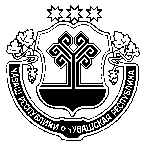 Чувашская  РеспубликаСобрание депутатовМариинско-Посадскогомуниципального округаР Е Ш Е Н И Е14.02.2023  № 9/1г. Мариинский ПосадПетров Владимир Владимирович- Глава Мариинско - Посадского муниципального округа Чувашской Республики (председатель Совета)Арсентьева Светлана Витальевна- заместитель главы администрации Мариинско-Посадского муниципального округа - начальник отдела образования, молодежной политики и спортаИванова Анна Александровна- ведущий специалист - эксперт отдела правового обеспечения администрации Мариинско - Посадского муниципального округа, секретарь СоветаЧлены комиссии:Яковлева Марина ВасильевнаПредседатель Собрания депутатов Мариинско - Посадского муниципального округа Чувашской РеспубликиМожаев Вячеслав Анатольевич- и.о. первого заместителя главы администрации – начальника Управления по благоустройству и развитию территорий администрации Мариинско - Посадского муниципального округа;Упракина Эльвира Павловна- начальник отдела культуры и социального развития администрации Мариинско – Посадского муниципального округаЩербакова Галина Николаевна- управляющий делами – начальник отдела организационно-контрольной работы администрации Мариинско - Посадского муниципального округа;Сапожникова Светлана Владимировна- заведующий сектором кадровой работы администрации Мариинско – Посадского муниципального округа